Ход урока ПРИЛОЖЕНИЕ 1https://ozlib.com/1090283/literatura/tokareva_koshka_doroge Возле высокой сосны дорога разветвлялась на три рукава. Климов остановился, как русский богатырь, раздумывая, какую из трех дорог ему выбрать, и в это время из-за деревьев вышла кошка. Она была такая тощая и злая, что просто потеряла кошачий вид. За лесом стоял дачный поселок. Может быть, эта кошка всю зиму просидела в пустой даче, ожидая хозяев, а теперь обиделась и отчаялась и вышла на дорогу, прихватив все свое отчаяние и возмущение. Кошка подняла на Климова огромные глаза и принялась орать. Не мяукать, а именно — орать.— Чего это она? — удивленно спросил Климов у проходящей мимо женщины.— Есть хочет, — спокойно пояснила женщина, не останавливаясь.—- Что же мне с тобой делать?...— вслух подумал Климов и вслух же решил: — Ну ладно. Пошли.Климов повернулся и зашагал обратно, в сторону санатория. Кошка замолчала и двинулась следом. Климов вошел в столовую и разыскал официантку Лиду.— У вас нет объедков? — спросил он, улыбаясь.— Кому? — не поняла Лида.— Там кошка, голодная как собака...Через минуту Лида принесла небольшую кастрюлю с объедками. Климов вернулся к кошке, поставил перед ней кастрюлю, волнуясь и одновременно ликуя от предстоящей кошкиной радости. Но кошка никакой радости не обнаружила. Она деловито опустила морду в кастрюлю и не подняла ее до тех пор, пока все не съела. — Еще? — спросил Климов. Кошка промолчала. Продолжала глядеть. Климов снова пошел к Лиде за объедками. Кошка принялась есть. Она была не уверена в завтрашнем дне и даже в сегодняшнем вечере.Из корпуса вышла старушка, соседка Климова.— Вторую кастрюлю ест, — восхитился Климов.— Она же лопнет... — старушка удивленно раскрыла свои полудетские глаза. — Разве можно так перегружать голодный желудок?Климов отобрал у кошки кастрюлю и отнес ее на кухню. Когда он вернулся, то увидел возле корпуса сестру-хозяйку Елену Дмитриевну.— Чья кошка? — строго спросила Елена Дмитриевна.— Ничья.— А как она сюда попала?— Я принес, — сказал Климов и почему-то заробел.— Значит, ваша?— Ну, моя...— Не вздумайте оставлять ее здесь. Ес собаки разорвут.— И не вздумайте брать ее себе в номер, — предупредила сестра-хозяйка. У нас в помещении животные запрещены. Сестра-хозяйка повернулась и пошла.Климов вздохнул, поднял кошку с земли, посадил ее на плечо и пошел обратно, на развилку трех дорог. На развилке он снял кошку с плеча, поставил ее на дорогу и пошел в глубину леса. Кошка зашагала следом. Климов обернулся и сказал:— Не ходи за мной. Ты же все слышала.Он ускорил шаг, но кошка тоже ускорила шаг.— А ну иди отсюда! — Климов сделал свирепое лицо и затопал ногами, как бы побежал на кошку, хотя оставался на месте.  Климов прекратил бег на месте, повернулся и пошел. Кошка подумала и тоже пошла в глубину леса, за Климовым, соблюдая, однако, дистанцию. Отсутствие совести у одного рождает бессовестность у другого. Климов осмотрелся, поднял с земли небольшой черный сук и метнул в кошку. Кошка отскочила, давая дорогу летящему предмету. Посмотрела на сук, потом на Климова, и в ее глазах легко было прочитать:                                             «Какой же ты подлец!»                                                                                                                                                                                                                            — И очень хорошо, — сказал Климов и пошел дальше. Через полчаса Климов обернулся. Кошки не было. Климов вздохнул и побрел к реке.Климов успел проголодаться и с удовольствием принялся за обед.                                                                                                                                              — А где ваша кошка? — спросила старушка.                                                                                                                                                                                     — Я ее обратно отнес, — ответил Климов, беря у официантки второе.                                                                                                                                            — Куда? — не поняла старушка.— На дорогу.                                                                                                                                                                                                                                 — Вы ее бросили на дороге? — удивилась старушка.                                                                                                                                                        - А куда я ее дену? — в свою очередь удивился Климов.                                                                                                                                                        — Что значит «дену?» Вы говорите о живом существе, как о вещи.                                                                                                                           Климов перестал есть. — Я не понимаю, что вас не устраивает? То, что я накормил голодную кошку?— Если вы начали принимать участие в другой судьбе, то вы должны участвовать до конца. Или не участвовать совсем.— Да. Но это не имеет отношения к кошкам.— Думаю, что вы не правы. Кошка — очень личностный зверь.  (По произведению  В.Токаревой «Кошка на дороге»)ПРИЛОЖЕНИЕ 2Рабочий листЗадание 1. Задание для группы №1 Определите последовательность событии в произведении Ключ: 1-Д, 2-В, 3-А, 4-Е, 5-С Задание 1. Задание для ученика с ООП   (https://www.google.com/search?q) Определите последовательность событии в произведении, расположи картинки в правильной последовательности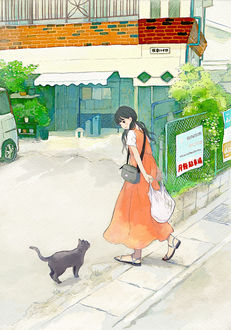 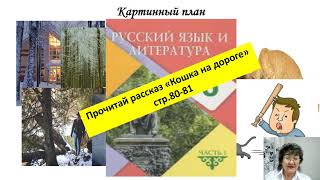 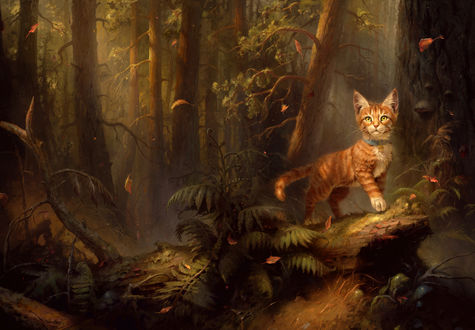 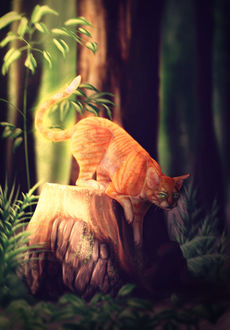 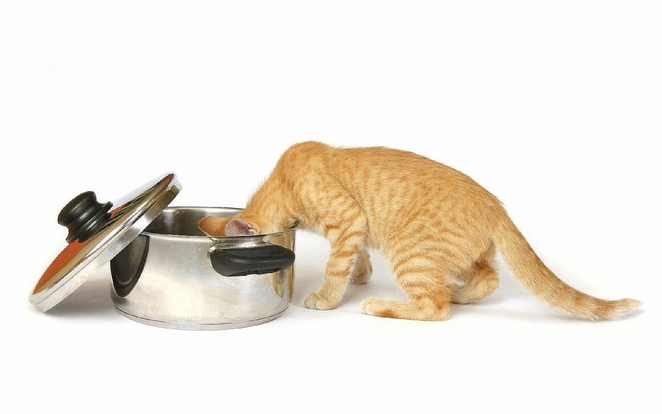 Задание 1 для группы№2 (ученики со средним уровнем знаний)Определите место, тему, идею текста, решение проблемы с помощью приема «Литературная пирамида»Имя героя литературного произведенияДва ключевых слова, описывающие место действияТри ключевых слова, раскрывающие темуЧетыре ключевых слова, описывающие идею произведенияПять ключевых слов, описывающие решение проблемы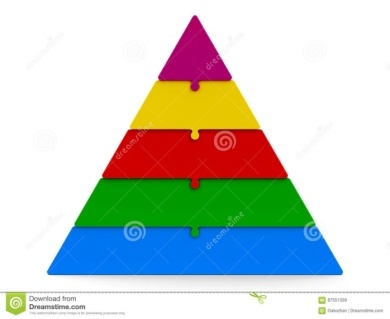 https://www.google.com/search?q   Задание 1 для группы№3 Охарактеризуйте и оцените действие главного героя. Заполните «Концептуальную таблицу». Напишите обоснование оцениванияЗадание №2 для всех учащихся Составьте в паре диалог от имени Климова и кошки, меняя позицию  на «говорящий» и «слушающий» в 5-6 предложениях. Используйте простые и сложные предложения с определительными отношениями. Дайте развернутый ответ на вопросы:1.Испытывает ли чувство вины Климов? ______________________________________________________________________________________________________________________________2.Нуждаются ли «братья наши меньшие» в помощи людей?_______________________________________________________________________________________________________________________3. Как бы ты поступил на месте Климова?_____________________________________________________________________________________________________________________4. Какое чувство испытала кошка вначале и в конце?_______________________________________________________________________________________________________________________В речи используйте  следующие синтаксические конструкции:Климов шел по лесу (какому?), который_________________________________________________________________________________________Это был случай (какой?)______________________________________________________________________________________________________________________Кошка (какая?), которая ______________________________________________________________________________________________________________________________Задание 2 для ученика с ООПСоставь в паре диалог от имени Климова / кошки, меняя позицию  на «говорящий» и «слушающий» в 4-5 предложениях. Используй простые и сложные предложения с определительными отношениями. Дайте развернутый ответ на вопросы:1.Какой поступок, затем проступок совершает Климов? ______________________________________________________________________________________________________________________________2.Может ли после случившегося кошка вновь довериться людям?_______________________________________________________________________________________________________________________3. Если бы ты был вместо кощки, то простил бы главного героя?_____________________________________________________________________________________________________________________4. Какие чувства испытал во время чтения рассказа? ?_______________________________________________________________________________________________________________________В речи используйте  следующие синтаксические конструкции: Климов (какой?)  который бросил кошку на произвол судьбы ______________________________________________________________________________________________________________________________Это было такое произведение  (которое?)_____________________________________________________________________________________________________________________Кошка (какая?), которая доверилась Климову ______________________________________________________________________________________________________________________________Задание 3 для всех учеников        Ресурсы https://www.google.com/search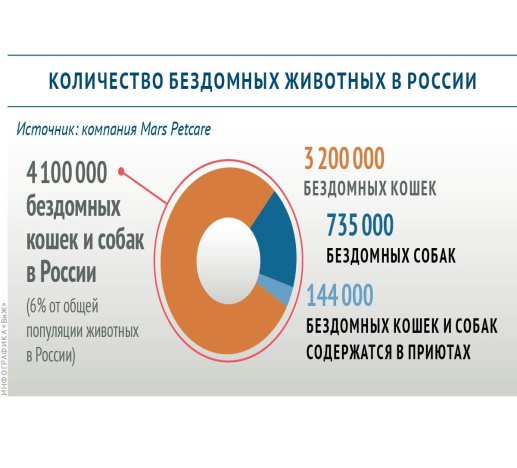 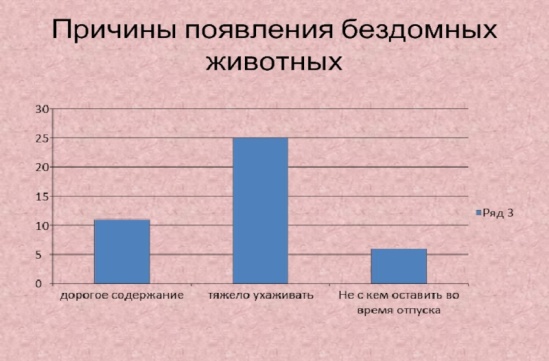 Задание для ученика с ООП    Ресурс https://www.google.com/search  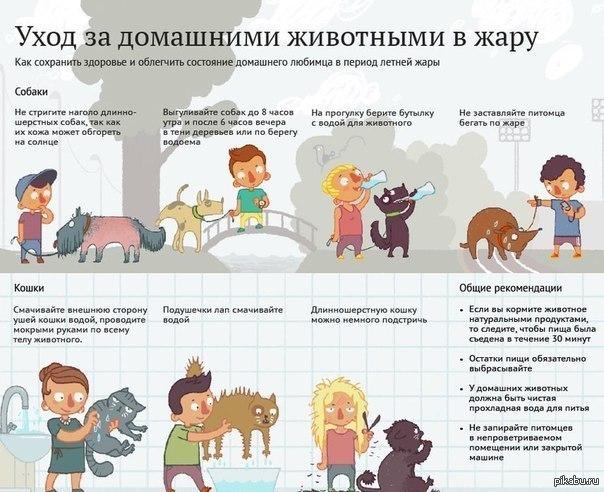 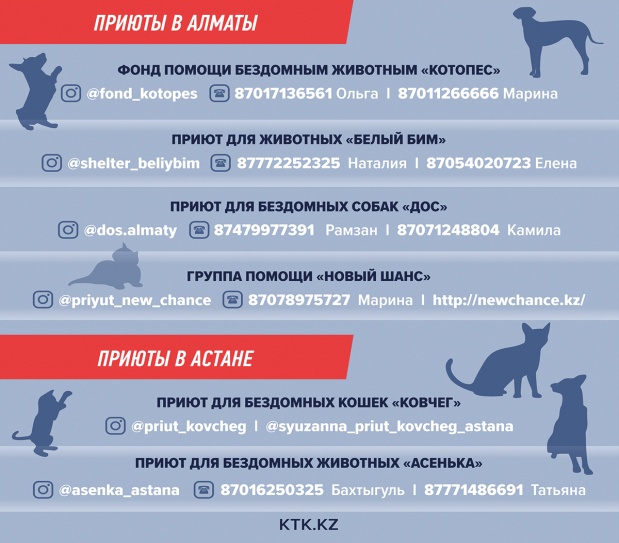 Раздел:Живой мир вокруг насЖивой мир вокруг насФИО педагогаМомынжанова  Жаркынай Аязбаевна                                    Момынжанова  Жаркынай Аязбаевна                                    Дата:Класс:6Количество присутствующих:Количество отсутствующих:Тема урокаВ.С. Токарева  «Кошка на дороге»В.С. Токарева  «Кошка на дороге»Цели обучения в соответствии
с учебной программой 6.1.3.1 понимать содержание рассказов,  содержащих знакомые лексические и грамматические единицы, определяя тему и основную мысль, характеризовать и оценивать поступки персонажей;6.2.5.1 участвовать в диалоге-расспросе, меняя позицию «говорящий» на «слушающий» с учетом выбранной роли;6.5.2.1 использовать простые и сложные предложения, выражающие определительные отношения; 6.1.3.1 понимать содержание рассказов,  содержащих знакомые лексические и грамматические единицы, определяя тему и основную мысль, характеризовать и оценивать поступки персонажей;6.2.5.1 участвовать в диалоге-расспросе, меняя позицию «говорящий» на «слушающий» с учетом выбранной роли;6.5.2.1 использовать простые и сложные предложения, выражающие определительные отношения;Критерии оцениванияопределяет  последовательность событии рассказа, тему, основную мысль, характеризует и оценивает поступки персонажей;принимает участие в диалоге, меняя позицию «говорящий» на «слушающий»;использует в речи простые и сложные предложения с определительными отношениямиопределяет  последовательность событии рассказа, тему, основную мысль, характеризует и оценивает поступки персонажей;принимает участие в диалоге, меняя позицию «говорящий» на «слушающий»;использует в речи простые и сложные предложения с определительными отношениямиУровни мыслительных навыковЗнание и понимание, применениеЗнание и понимание, применениеЦели урока расположить события в правильной последовательности, определить тему, основную мысль, охарактеризовать и оценить поступок главного героя;  поддержать диалог - расспрос, меняя позицию «говорящий» на «слушающий»;применить простые и сложные предложения с определительными отношениями расположить события в правильной последовательности, определить тему, основную мысль, охарактеризовать и оценить поступок главного героя;  поддержать диалог - расспрос, меняя позицию «говорящий» на «слушающий»;применить простые и сложные предложения с определительными отношениями Этап урока/ ВремяДействия педагогаДействия ученикаДействие ученика с ООП ( ОцениваниеРесурсыНачало урокаПриветствие. Знакомство с целями урока.Стартер. «Хорошо- плохо»Ребята, сейчас мы проведем психологический тренинг «Хорошо- плохо». Вы должны отметить положительные качества одноклассника и определить свои отрицательные. Как вы думаете, какова взаимосвязь между стартером и темой нашего урока? Деление на 3 группыСтартер «Хорошо-плохо» Учащиеся  встают в круг. Первый ученик, рекламируя,  «продает» свое отрицательное качество рядом стоящему однокласснику и «покупает» у него его хорошее качество, второй ученик продает третьему и так до конца.Делятся на три группыУченик определяет свое отрицательное качество и отмечает положитель ное качество одноклассникаОбратная связьПрием «Хорошо-плохо».Деление по нумерацииСередина урокаЗадание №1 Прослушайте фрагмент рассказа «Кошка на дороге» и выполните в группе задания  (Г)Задание №2. (П)Ребята, можно ли передать идею рассказа словами Лиса из сказки «Маленький принц» Антуана де Сент Экзюпери  «Не забывай! Ты в ответе за тех, кого приручил». Какой поступок, затем проступок совершает Климов? Нуждаются ли «братья наши меньшие» в помощи людей?Составьте в паре диалог от имени Климова и кошки, меняя позицию  на «говорящий» и «слушающий» в 5-6 предложениях. Используйте простые и сложные предложения с определительными отношениями(К) и (П)Задание 3. Изучите материалы несплошного текста. Проведите социалогический опрос в классе, определите, каким  домашним животным отдают предпочтение ваши одноклассники. Какой совет вы бы дали при уходе за домашними питомцами. Дайте развернутый ответ на вопрос: «Как можно решить проблему бездомных животных?» 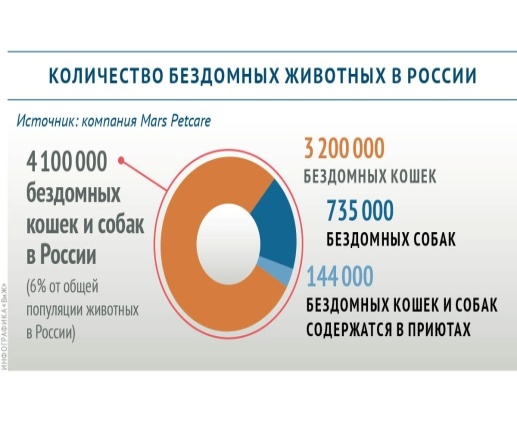 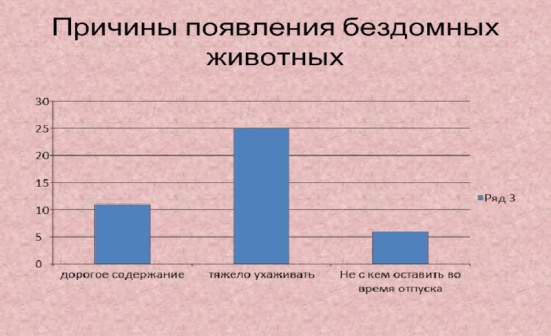 Задание для группы №1 (ученики с низким уровнем знаний)Задание для группы №2 (ученики со средним уровнем знаний)Определите место, тему, идею текста, решение проблемы с помощью приема «Литературная пирамида»Задание для группы№3 (ученики с высоким уровнем знаний)Охарактеризуйте и оцените действие главного героя. Заполните «Концептуальную таблицу»В парах составляют диалог от имени Климова или кошки, меняя позицию  на «говорящий» и «слушающий» в 5-6 предложениях.  Демонстрируют использование простых и сложных предложении с определительными отношениями.В классе проводят анкетирование. В паре проводят вопросно- ответную . Делятся личным опытом по уходу за домашними животными.Отвечают на вопрос Определяет последователь ность событии по сюжетным картинкамДескрипторы для ученика с ООП: 1.Определяет 1событие 2.Определяет 2событие 3.Определяет 3событие 4.Определяет 4событие 5.Определяет 5событиеучаствует в диалогескаффолдинг (по принципу «равный равному»)(даются ключевые слова для формулирования ответа в рабочем листе)Климов, который бросил кошку на произвол судьбы; кошка, которая доверилась Климову; мы в ответе за тех, кого приручили.Дескрипторы для ученика с ООП:- составляет диалог от имени Климова/ кошки; -соблюдает логичность и последовательность;-меняет позицию «говорящий» на «слушающий» и наоборот;- употребляет простые предложения с определительными отношениями;-употребляет сложные предложения с определительными отношениями;Ф.О. «Пьедестал почета» - коллективное оцениваниеучаствует в анкетировании, скаффолдинг (по принципу «равный равному»)(дается образец инструкции по уходу за домашними питомцами)Дескрипторы для ученика с ООП:- задает вопрос о питомце; -рассказывает об особенности того или иного животного;-дает инструкцию по уходу за питомцами на основе образца;-отвечает на проблемный вопросСамооценивание по ключу. Учитель предполагает примерные ответы учащихсяДескрипторы№1 группы: 1.Определяет 1событие 2.Определяет 2событие 3.Определяет 3событие 4.Определяет 4событие 5.Определяет 5событиеОценивание учителемДескрипторы№2 группы: 1.Записывает имя героя                                   2. Определяет место действия                              3. Раскрывает тему  произведения                   4.Определяет идею произведения                     5. Описывает решение проблемы      Оценивание учителемДескрипторы№3 группы: 1.Определяет нравственные качества                 2.Определяет отношение к жизни                    3.Оценивает героя                    4.Характеризует главного героя                         5. Определяет роль главного персонажаВзаимооценивание через дескрипторы           Дескрипторы:- составляет диалог от имени Климова/ кошки; -соблюдает логичность и последовательность;-меняет позицию «говорящий» на «слушающий» и наоборот;- употребляет простые предложения с определительными отношениями;-употребляет сложные предложения с определительными отношениями;Ф.О. «Пьедестал почета» - коллективное оцениваниеДескрипторы:- задает вопрос о животном; -проводит анкетирование;-рассказывает об особенности того или иного животного;-дает инструкцию по уходу за питомцами- находит пути решения проблемыТранскрипт текстаЗадание закрытого типаРабочий листРабочий листГрафический органайзер «Концеп туальная таблица»https://www.google.com/searchКонец урокаПроведение обратной связи по уроку. Поощрение учеников, подведение итогов урока, рекомендации по улучшению своих навыков. Рефлексия «Благодарю».Домашнее задание: Напишите  письмо автору  от имени  кошки/ Климова объемом 40-50 слов. Соблюдайте особенности эпистолярного жанра.  Ученики по очереди выбирают другого ученика и благодарят его за работу на уроке, за помощь и т.п.Выражает благодарность тому, кто оказывал поддержку, работал в пареОбратная связь по урокуСобытияПоследовательностьА.Климов отнес кошку обратно в лесВ.Кошка жадно ела вторую кастрюлю с едойС.Разговор в столовой со старушкой о судьбе кошкиД.Встреча с кошкой в лесу Е.Поднял небольшой черный сук и метнул в кошкуОбразНравственные качестваОтношение к жизниОценка героюРезультаты анкетированияСовет по уходу за домашними питомцамиПути решения проблемы бездомных животныхВопросыСовет по уходу за домашними питомцамиПути решения проблемы бездомных животных